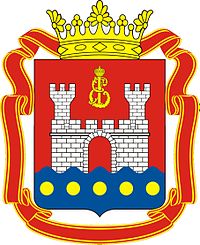 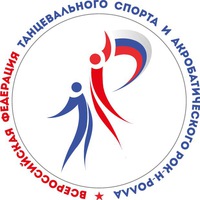 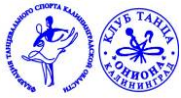 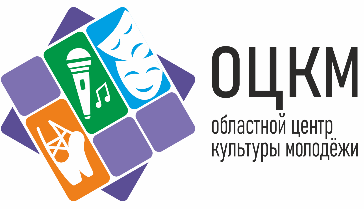 Всероссийская Федерация танцевального спорта и акробатического рок-н-роллаУправление культуры Калининградской области,Областной центр культуры молодежи,Федерация танцевального спорта Калининградской областиТанцевально-спортивная студия «Ониона». «ЗИМНИЙ БАЛ»Чемпионаты и Первенства Калининградской области по танцевальному спорту «ЗИМНИЙ БАЛ»Чемпионаты и Первенства Калининградской области по танцевальному спортуДАТА ПРОВЕДЕНИЯ:  26 декабря 2021 года                            МЕСТО ПРОВЕДЕНИЯ:  Калининград, Московский пр-т, 60/62,Областной Центр Культуры МолодежиРЕГЛАМЕНТ СОРЕВНОВАНИЯ                                                                                                                       8.00 -9.30 регистрация пар;            Начало в 10.00           13.00 -14.00 регистрация пар;                                                             Начало в 14.30 * Чемпионат и Первенство Калининградской области присвоение разрядовРегистрация: http://www.mskbase.ru/register/register.php?trnID=e330ba3a-569b-11ec-8bec-960000252140Заявочные взносы, согласно Правил вида спорта «Танцевальный спорт»:                                                         Все группы 500 рублей с человека за программуВходной билет взрослые - 400 руб., дети до 12 лет - бесплатноНаграждение: 1 место – кубки, дипломы, 2-3 место – медали, дипломы, 4-6 место – дипломыВ категории OPEN 1-3 место кубки, дипломы 4-6 место – медали, дипломыВ категории: МС(Скейтинг) Кубок-  всем кубки    В категории:МС все награждаются медалями Стилисты турнира: Имидж-студия «ОНиОНА». Запись 772-117 @oniona_beauty_studio.                ВНИМАНИЕ ! Согласно Регламенту по организации и проведению официальных физкультурных и спортивных мероприятий на территории Российской Федерации в условиях сохранения рисков распространения COVID-19 соревнования проводятся с соблюдением следующих санитарных мер:   организация  «входного фильтра»  с обязательным проведением термометрии бесконтактным способом, соблюдение социального  дистанцирования,  обеспечение  масочного  режима,  обработка антисептическими средствами  рук  при  входе на спортивный объект и в местах общего пользования.Особенно обращаем внимание на тот момент, что до тех пор пока все не оденут маски во время соревнований на трибунах и вдоль площадки, соревнования не будут начинаться. Просим  ВАС  бережно и уважительно относиться к нашим спортсменам, судьям, зрителям, тренерам и оргкомитету. Давайте вместе поддержим наш вид спорта!Спасибо за понимание! Удачи всем на паркете!До встречи на паркете!Дата проведения26 декабря  2021 годаМесто проведенияОбластной Центр Культуры Молодежи                                                                 г. Калининград    Московский проспект  60-62Организатор“ОНиОНА” Дмитрий Мартыненко Моб.+79062151169; Сергей Мартыненко +79114547574,        e-mail:oniona-kld@yandex.ruПравила проведенияВ соответствии с Правилами ФТСАРРУсловия участияПроезд, проживание, питание за счет командирующих организацийНаграждениеНаграждение:  1 место – кубки,  2-3 место – медали,  4-6 место – дипломыВ категории Open 1-3 место кубки,  4-6 место – медалиВ категории «МС»-массовый спорт - все памятные медали “Кубок”  -   всем участникам кубки                                                                                                                СудьиСпециалисты ФТСАРР по приглашению организаторовРегистрационный взнос Согласно нормативам, установленным Правилами ФТСАРР.Регистрация Регистрация до 25 декабря 2021г  

Списки предварительной регистрации будут размещены на сайте. ПроживаниеРазмещение участников самостоятельно Допуск тренеров в залБесплатно. По предварительному списку тренеров, пары которых участвуют в турнире согласно поданным заявкам.Входные билетыВзрослые - 400 руб., дети до 12 лет - бесплатноРазмер площадкиПлощадка 300 кв.мСистема подсчета:Skating System. 1Дети 0   пары и соло    МС H-2 .р. и младше                             SW,Cha2Дети 0   пары и соло    МС H-3.р. и младше                             SW,Cha, J3Дети 1 пары и соло    МС H-2 .р. и младше       SW, Cha,   4Дети 1 пары и соло    МС H-3 .р. и младше                               SW, Cha, J5Дети I+0  пары и соло    МС H-4.р. и младше                               SW,Q, Cha, J8.00 -9.30 регистрация пар;                                    Начало в 11.306Дети 0 пары  Кубок  SW  (Скейтинг) .р. и младше                               SW7Дети 0  соло Кубок  SW  (Скейтинг) .р. и младше                               SW8Дети 0  пары   Кубок  Cha,   (Скейтинг).р. и младше                               Cha9Дети 0  соло  Кубок  Cha,   (Скейтинг).р. и младше                               Cha10Дети I+0 пары  Кубок  SW  (Скейтинг) .р. и младше                               W11Дети I+0  соло Кубок  SW  (Скейтинг) .р. и младше                               W12Дети I+0  пары   Кубок  Cha,   (Скейтинг).р. и младше                               Cha13Дети I+0  соло  Кубок  Cha,   (Скейтинг).р. и младше                               Cha14Дети I+0 пары  Кубок  J   (Скейтинг) .р.  мл.J15Дети I+0 соло Кубок   J  (Скейтинг).р.  мл.J                11.30 -12.30 регистрация пар;                                    Начало в 13.0016Дети   II   пары и соло  МС  H-3  2010-.р.                                   SW,  Cha, J17Дети   II   пары и соло  МС  H-4  2010-.р.                                   SW,Q, Cha, J18Юниоры I + II   пары и соло    МС  	2006-.р.                                SW ,Q, S, Cha, J19/20Юниоры I + II   пары и соло    МС  	2006-.р.                                   SW,T,VW,Q / S,Cha,R,J        21Юниоры I + II   пары и соло    МС  	2006-.р.                                   SW,T,VW,Q, S,Cha,R,J        22Юниоры I+ II пары и соло Кубок SW (Скейтинг)	2006-.р.                                SW 23Юниоры I + II   пары и соло    Кубок S (Скейтинг)2006-.р.                                S24Юниоры I + II   пары и соло    Кубок Cha(Скейтинг)2006-.р.                                 Cha25Дети II  пары  Кубок  SW  (Скейтинг) 2010-.р.                                   W26Дети II  соло Кубок  SW  (Скейтинг) 2010-.р.                                   W27Дети II  пары  Кубок  Cha   (Скейтинг 2010-.р.                                   Cha28Дети II   соло Кубок  Cha   (Скейтинг)  2010-.р.                                   Cha29Дети I+II пары  Кубок  J   (Скейтинг) .р.  мл.J30Дети I+II соло Кубок   J  (Скейтинг).р.  мл.J31Дети I Н      2012г.р. и младше                    SW, Cha, J32Дети I до Е класса  2012г.р. и младше                    SW, VW, Q,  S, Cha, J 33Дети  I до Е класса  Кубок Cha2012г.р. и младше                    Cha34Дети II Н  класс  2010-.р.                                   SW,Q, Cha, J35Дети II до Е класса  2010-.р.                                   SW, VW, Q, S, Cha, J36/37.Дети  I+II   до Е класса  ST/LA                       2010-.р.                                      SW,VW,Q / S,Cha,J        38/39.Дети I+II   до D класса    ST/LA          2010г.р.  и младше       SW,T,VW,Q / S,Cha,R,J        40*Дети I     Open Первенство   КО2012г.р.  и младше   SW,T,VW,Q , S,Cha,R,J41.*Дети II      Open  Первенство   КО2010-.р.                                   SW,T,VW,Q , S,Cha,R,J          14.00-15.30 регистрация пар. Начало в 16.3042/43.Юниоры I    Н класс    ST/LA            2008-.р.           SW,Q / Cha,J44/45Юниоры I   до Е класса     ST/LA            2008-.р.           SW,VW,Q / S,Cha,J46.Юниоры I   до Е класса     2008-.р.           SW, VW, Q, S, Cha, J47/48Юниоры I   до D-класса     ST/LA  2008-.р.           SW,T,VW,Q / S,Cha,R,J49/50Юниоры I   до С-класса     ST/LA  2008-.р.           SW,T,VW,F,Q / S,Cha,R,P,J51*Юниоры I   Open  Двоеборье  Первенство   КО2008-.р.           SW,T,VW,F,Q,S,Cha,R,P,J52*Юниоры II  Open    Двоеборье Первенство   КО2006-.р.   SW,T,VW,F,Q ,S,Cha,R,P,J53*Молодежь  Open    Двоеборье Первенство   КО2003-.р.   SW,T,VW,F,Q,S,Cha,R,P,J54*Взрослые  Open    Двоеборье Чемпионат  КО.р.   и старшеSW,T,VW,F,Q,S,Cha,R,P,J          16.30-17.30 регистрация пар. 18Начало в 18.0055/56*Юниоры I  Open   ST/LA  Первенство   КО2008-.р.   SW,T,VW,F,Q / S,Cha,R,P,J57Юниоры II   до E-класса     2006-.р.            SW, VW, Q,  S, Cha, J58/59Юниоры II   до D-класса     ST/LA            2006-.р.   SW,T,VW,Q / S,Cha,R,J60/61Юниоры II   до С-класса     ST/LA            2006-.р.   SW,T,VW,Q / S,Cha,R,J62/63Юниоры II+I   до E-класса      ST/LA.р.  и младше   SW,T,VW,Q / S,Cha,R,J64/65Юниоры II+I   до D-класса      ST/LA.р.  и младше   SW,T,VW,Q / S,Cha,R,J66/67Юниоры II+I   до С-класса      ST/LA.р.  и младше   SW,T,VW,F,Q / S,Cha,R,P,J68/69Юниоры II+I   до В-класса      ST/LA.р.  и младше   SW,T,VW,F,Q / S,Cha,R,P,J70/71*Юниоры II  Open   ST/LA Первенство   КО2006-.р.   SW,T,VW,F,Q / S,Cha,R,P,J72/73Молодежь + Взрослые МС ST/LA.р и старше SW,T,VW,Q / S,Cha,R,J74/75*Молодежь  Open  ST/LA Первенство   КО2003-.р.   SW,T,VW,F,Q / S,Cha,R,P,J76/77Молодежь + Взрослые Н-кл ST/LA.р. и старше  SW,Q / Cha,J78/79Молодежь + Взрослые до D-кл ST/LA.р. и старше  SW,T,VW,Q / S,Cha,R,J80/81Молодежь + Взрослые до В-кл. ST/LA           .р. и старше  SW,Т,VW, F,Q / S, Cha,R, P,J82/83* Взрослые   Open     ST/LA  Чемпионат  КО         2002 г.р. и старше  SW,Т,VW,F, Q /S, Cha, R, P,J